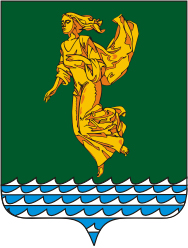 В соответствии с Бюджетным кодексом Российской Федерации, Федеральным законом от 06.10.2003 года № 131-ФЗ «Об общих принципах организации местного самоуправления в Российской Федерации», Законом  Иркутской области от 10.12.2014 года № 149-ОЗ «О преобразовании муниципальных образований Ангарского района Иркутской области», Положением о бюджетном процессе в Ангарском городском округе, утвержденным решением Думы Ангарского городского округа от 26.08.2015 года             № 57-06/01рД, руководствуясь Уставом Ангарского городского округа,  Дума Ангарского городского округа                                                                   РЕШИЛА:1. Утвердить Порядок проведения Контрольно-счетной палатой Ангарского городского округа внешней проверки годового отчета об исполнении бюджета Ангарского городского округа (приложение № 1 к настоящему решению).2. Решение Думы Ангарского муниципального образования от 24.03.2011 года         № 64-12рД «Об утверждении Порядка проведения Контрольно-счетной палатой Ангарского муниципального образования внешней проверки годового отчета об исполнении бюджета Ангарского муниципального образования и об отмене решения Думы Ангарского муниципального образования от 29.04.2008 № 477-42рД» отменить.3. Опубликовать настоящее решение в газете «Ангарские ведомости».4. Настоящее решение вступает в силу после его официального опубликования (обнародования).Председатель Думы					                                              А.А. ГородскойМэр                                                                                                                               С.А. ПетровПриложение № 1к решению Думы                                                                                                        Ангарского городского округа                                                                                                                          от  01.02.2017                                                                                                                           № 268-30/01рД      ПОРЯДОКПРОВЕДЕНИЯ КОНТРОЛЬНО-СЧЕТНОЙ ПАЛАТОЙ                           АНГАРСКОГО  ГОРОДСКОГО  ОКРУГА   ВНЕШНЕЙ ПРОВЕРКИ ГОДОВОГО ОТЧЕТА ОБ ИСПОЛНЕНИИ БЮДЖЕТА 		                АНГАРСКОГО ГОРОДСКОГО  ОКРУГА   Глава 1. ОБЩИЕ ПОЛОЖЕНИЯ1.1. Порядок проведения Контрольно-счетной палатой Ангарского городского округа (далее - Контрольно-счетная палата) внешней проверки годового отчета об исполнении бюджета Ангарского городского округа (далее - бюджет) разработан в целях реализации статьи 264.4 Бюджетного кодекса Российской Федерации, статьи 39 Положения о бюджетном процессе в Ангарском городском округе, Положения о Контрольно-счетной палате Ангарского городского округа.1.2. Внешняя проверка годового отчета об исполнении бюджета включает в себя внешнюю проверку бюджетной отчетности главных распорядителей бюджетных средств Ангарского городского округа, главных администраторов доходов бюджета, главных администраторов источников финансирования бюджета (далее - главные администраторы бюджетных средств) и подготовку заключения на годовой отчет об исполнении бюджета.1.3. Внешняя проверка годового отчета об исполнении бюджета осуществляется Контрольно-счетной палатой.Глава 2. ЦЕЛЬ И ЗАДАЧИ ПРОВЕДЕНИЯ ВНЕШНЕЙ ПРОВЕРКИГОДОВОГО ОТЧЕТА ОБ ИСПОЛНЕНИИ БЮДЖЕТА2.1. Целью проведения внешней проверки годового отчета об исполнении бюджета является оценка полноты и достоверности представленной бюджетной отчетности и эффективности использования в отчетном году бюджетных средств, муниципального имущества.2.2. Задачами проведения внешней проверки годового отчета об исполнении бюджета являются:1) оценка своевременности обеспечения бюджетного процесса муниципальными правовыми актами Ангарского городского округа по вопросам осуществления бюджетного процесса в Ангарском городском округе в отчетном периоде;2) оценка правомерности внесения изменений в ходе исполнения бюджета в сводную бюджетную роспись без внесения изменений в решение Думы Ангарского городского округа о бюджете (далее - решение о бюджете) в отчетном финансовом году;3) оценка исполнения доходной части бюджета в разрезе источников ее формирования на основании сравнения фактических показателей поступления доходов по отношению к объемам доходов, утвержденных решением о бюджете, и объемам прогнозных показателей бюджетной отчетности;4) выборочная проверка соответствия отчетных данных сведениям бухгалтерского учета, соответствия данных годового отчета об исполнении бюджета данным отчетов главных распорядителей бюджетных средств;5) оценка исполнения расходной части бюджета в разрезе разделов и подразделов, в том числе анализ направлений расходов:- фактическое исполнение которых составило менее 70 процентов от решения о бюджете либо сводной бюджетной росписи на отчетную дату (с учетом динамики исполнения указанных расходов за предыдущие 2 года);- по которым при внешней проверке годового отчета об исполнении бюджета за предшествующий отчетный период отмечалось низкое исполнение либо выявлялись нарушения;6) оценка произведенных бюджетных расходов путем сопоставления плановых и фактических показателей;7) оценка исполнения публичных нормативных обязательств Ангарского городского округа, в том числе с точки зрения полноты выполнения принятых обязательств;8) анализ предоставления субсидий из бюджета;9) анализ предоставленных бюджетных кредитов и муниципальных гарантий: обоснованность пролонгации, объемы задолженности по возврату кредитов и причины ее образования;10) анализ состояния и динамики дебиторской и кредиторской задолженности на основании баланса исполнения бюджета;11) анализ исполнения муниципальных программ Ангарского городского округа;12) анализ осуществления бюджетных инвестиций в форме капитальных вложений в объекты муниципальной собственности Ангарского городского округа;13) оценка исполнения бюджета Ангарского городского округа в разрезе источников финансирования дефицита бюджета;14) анализ объема и структуры муниципального долга Ангарского городского округа;15) проверка соответствия бюджетной отчетности главных администраторов бюджетных средств требованиям действующего законодательства и муниципальных правовых актов по составу, содержанию и соблюдению сроков представления;16) оценка достижения целей бюджетной политики, определенных основными направлениями бюджетной политики Ангарского городского округа и основными направлениями налоговой политики Ангарского городского округа на соответствующий финансовый год. Глава 3. ПОРЯДОК ПРОВЕДЕНИЯ ВНЕШНЕЙ ПРОВЕРКИГОДОВОГО ОТЧЕТА ОБ ИСПОЛНЕНИИ БЮДЖЕТА3.1. Администрация Ангарского городского округа (далее - администрация) для подготовки заключения на годовой отчет об исполнении бюджета не позднее 1 апреля текущего года представляет в Контрольно-счетную палату следующие документы:1) отчет об исполнении бюджета;2) баланс исполнения бюджета;3) отчет о финансовых результатах деятельности;4) отчет о движении денежных средств;5) пояснительную записку.Документы представляются в форме, утвержденной Министерством финансов Российской Федерации.3.2. Главные администраторы бюджетных средств до 20 марта текущего финансового года представляют в Контрольно-счетную палату бюджетную отчетность главных администраторов бюджетных средств в форме, утвержденной Министерством финансов Российской Федерации.3.3. Контрольно-счетная палата проводит внешнюю проверку годового отчета об исполнении бюджета в течение месяца со дня его представления. 3.4. В ходе проведения внешней проверки годового отчета об исполнении бюджета Контрольно-счетная палата вправе проверить достоверность отчетных данных главных администраторов бюджетных средств. Проверяемые главные администраторы бюджетных средств обязаны  представить документы и иную информацию по вопросам исполнения бюджета, относящимся к их компетенции, а также обеспечить Контрольно-счетной палате доступ к первичной учетной документации.3.5. Подготовка к проведению внешней проверки годового отчета об исполнении бюджета осуществляется Контрольно-счетной палатой в соответствии с Регламентом Контрольно-счетной палаты, утвержденным председателем Контрольно-счетной палаты, и состоит из разработки и утверждения программы проверки с указанием перечня основных вопросов, подлежащих проверке, ответственных исполнителей и сроков исполнения.3.6. Внешняя проверка годового отчета об исполнении бюджета проводится в соответствии со Стандартом финансового контроля Контрольно-счетной палаты «Проведение внешней проверки годового отчета об исполнении бюджета Ангарского городского округа», утвержденным председателем Контрольно-счетной палаты.Глава 4. ЗАКЛЮЧЕНИЕ НА ГОДОВОЙ ОТЧЕТ ОБ ИСПОЛНЕНИИ БЮДЖЕТА4.1. Результаты внешней проверки годового отчета об исполнении бюджета оформляются заключением Контрольно-счетной палаты на годовой отчет об исполнении бюджета (далее - заключение Контрольно-счетной палаты).4.2. В заключении Контрольно-счетной палаты содержатся выводы:-    о наличии (отсутствии) фактов неполноты бюджетной отчетности;- о наличии (отсутствии) фактов недостоверности показателей бюджетной отчетности;-   о наличии (отсутствии) фактов, способных негативно повлиять на достоверность бюджетной отчетности.4.3. В случае непредставления в Контрольно-счетную палату необходимых данных для подтверждения достоверности бюджетной отчетности (непредставления соответствующих форм бюджетной отчетности, отсутствия необходимых показателей в одной форме по взаимоувязанным показателям другой формы отчетности) в заключении Контрольно-счетной палаты содержится отказ от выражения мнения о достоверности бюджетной отчетности.4.4. Заключение Контрольно-счетной палаты также содержит:-  описание вопросов, проверенных в период проведения внешней проверки;- описание выявленных фактов несоблюдения действующего законодательства и муниципальных правовых актов Ангарского городского округа по вопросам исполнения бюджета;- результаты проверки бюджетной отчетности главных администраторов бюджетных средств;- выводы о соответствии показателей бюджетной отчетности показателям синтетического и аналитического учета, причинах расхождений данных бюджетного учета и отчетности, методах их исправления;- выборочную оценку показателей исполнения бюджета Ангарского городского округа с указанием причин отклонений показателей от утвержденных бюджетными сметами;- описание по каждому разделу классификации расходов бюджетов Российской Федерации и по каждому главному распорядителю бюджетных средств с указанием выявленных в ходе внешней проверки годового отчета об исполнении бюджета сумм нецелевого использования бюджетных средств, руководителей получателей бюджетных средств, принявших решение о нецелевом использовании бюджетных средств, и должностных лиц, допустивших осуществление таких платежей;- описание по каждому разделу классификации расходов бюджетов Российской Федерации и по каждому главному распорядителю бюджетных средств, по которым выявлено в ходе внешней проверки годового отчета об исполнении бюджета расходование средств бюджета сверх утвержденных бюджетных ассигнований либо сверх бюджетной росписи, с указанием руководителей получателей бюджетных средств, принявших указанные решения, и должностных лиц, допустивших осуществление таких платежей;- описание по каждому выявленному в ходе внешней проверки годового отчета об исполнении бюджета случаю финансирования расходов, не предусмотренных решением о бюджете либо сводной бюджетной росписью, с указанием руководителей получателей бюджетных средств, принявших указанные решения, и должностных лиц, допустивших осуществление таких платежей;-  анализ предоставления и погашения бюджетных кредитов;- анализ предоставления обязательств по муниципальным гарантиям и их исполнения, заключения по выявленным фактам предоставления муниципальных гарантий с нарушением требований бюджетного законодательства, по фактам исполнения обязательств, обеспеченных муниципальной гарантией, за счет бюджетных средств;- анализ предоставления бюджетных инвестиций, описание выявленных фактов предоставления бюджетных инвестиций с нарушением требований бюджетного законодательства;- иные сведения об исполнении бюджета в отчетном году в соответствии с вопросами и задачами проверки;- предложение об утверждении либо отклонении годового отчета об исполнении бюджета, иные предложения в соответствии с вопросами и задачами проверки.4.5. Заключение на годовой отчет об исполнении бюджета представляется Контрольно-счетной палатой в Думу Ангарского городского округа не позднее, чем за 14 календарных дней до дня рассмотрения его на очередном заседании Думы Ангарского городского округа с одновременным направлением в администрацию.Председатель Думы					                                              А.А. ГородскойМэр                                                                                                                               С.А. ПетровИркутская областьДУМА Ангарского городского округа созыва 2015-2020 гг.РЕШЕНИЕот 01.02.2017                                                                                                          № 268-30/01рДИркутская областьДУМА Ангарского городского округа созыва 2015-2020 гг.РЕШЕНИЕот 01.02.2017                                                                                                          № 268-30/01рДОб утверждении Порядка проведения Контрольно-счетной палатой Ангарского городского округа внешней проверки годового отчета об исполнении бюджета Ангарского городского округа и отмене решения Думы Ангарского муниципального образования от 24.03.2011 года № 64-12рД 